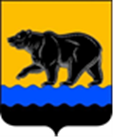 СЧЁТНАЯ ПАЛАТА ГОРОДА НЕФТЕЮГАНСКА16 мкрн., д. 23, помещение № 97, г. Нефтеюганск, Ханты-Мансийский автономный округ - Югра(Тюменская область), 628310, телефон: 20-30-54, факс: 20-30-63 е-mail: sp-ugansk@mail.ru_____________________________________________________________________________________ЗАКЛЮЧЕНИЕ на проект изменений в муниципальную программу 
города Нефтеюганска «Развитие культуры и туризма в городе Нефтеюганске»Счётная палата города Нефтеюганска на основании статьи 157 Бюджетного кодекса Российской Федерации, Положения о Счётной палате города Нефтеюганска, утверждённого решением Думы города Нефтеюганска от 22.12.2021 № 56-VII, рассмотрев проект изменений в муниципальную программу города Нефтеюганска «Развитие культуры и туризма в городе Нефтеюганске» (далее по тексту – проект изменений), сообщает следующее:1. При проведении экспертно-аналитического мероприятия учитывалось наличие экспертизы:1.1. Департамента финансов администрации города Нефтеюганска на предмет соответствия проекта изменений бюджетному законодательству Российской Федерации и возможности финансового обеспечения его реализации из бюджета города Нефтеюганска.1.2. Департамента экономического развития администрации города Нефтеюганска на предмет соответствия:- Порядку принятия решения о разработке муниципальных программ города Нефтеюганска, их формирования, утверждения и реализации, утверждённому постановлением администрации города Нефтеюганска от 18.04.2019 № 77-нп «О модельной муниципальной программе города Нефтеюганска, порядке принятия решения о разработке муниципальных программ города Нефтеюганска, их формирования, утверждения и реализации» (далее по тексту – Порядок от 18.04.2019 № 77-нп);- Стратегии социально-экономического развития муниципального образования город Нефтеюганск, утверждённой решением Думы от 31.10.2018 № 483-VI «Об утверждении Стратегии социально-экономического развития муниципального образования город Нефтеюганск на период до 2030 года»;- структурных элементов (основных мероприятий) целям муниципальной программы;- сроков её реализации задачам;- целевых показателей, характеризующих результаты реализации муниципальной программы, показателям экономической, бюджетной и социальной эффективности, а также структурных элементов (основных мероприятий) муниципальной программы;- требованиям, установленным нормативными правовыми актами в сфере управления проектной деятельностью.2. Предоставленный проект изменений соответствует Порядку от 18.04.2019 № 77-нп.3. Проектом изменений планируется увеличить объём финансирования муниципальной программы ответственному исполнителю комитету культуры и туризма администрации города Нефтеюганска на сумму 30 090,392 тыс. рублей в 2023 году по программному мероприятию «Развитие библиотечного и музейного дела, профессионального искусства, художественно-творческой деятельности; сохранение, возрождение и развитие народных художественных промыслов и ремесел», в том числе:3.1. В связи с корректировкой бюджетных ассигнований между бюджетами:- МБУК «Городская библиотека» перераспределить расходы за  счёт федерального бюджета на средства бюджета автономного округа в сумме 0,00613 рублей;- МБУК Театр кукол и Актёра «Волшебная флейта» перераспределить расходы за счёт федерального бюджета на средства бюджета автономного округа в сумме 0,00223 тыс. рублей. 3.2. Увеличить расходы за счёт средств местного бюджета на оплату труда и начисления на выплаты по оплате труда, в том числе по учреждениям:- МБУК «Городская библиотека» в сумме 8 347,513 тыс. рублей;-  МБУК «ЦНК» в сумме 3 270,364 тыс. рублей;- МБУК «Культурно-досуговый комплекс» в сумме 9 372,968 тыс. рублей;- НГ МАУК «Музейный комплекс» 3 731,792 тыс. рублей;- МБУК Театр кукол и Актёра «Волшебная флейта» в сумме 5 367,755 тыс. рублей.	4. Объём финансовых средств, планируемый проектом изменений, соответствует финансовым обоснованиям, представленным с проектом изменений.  На основании вышеизложенного, по итогам проведения экспертизы замечания и рекомендации отсутствуют.Председатель								     С.А. ГичкинаИсх. СП-327-3 от 24.05.2023